Advertisement No: IISERK/DST/ICPS/QuST/Theme-1/2019/2021-22/02     Date: 23/04/2021       Online interview will be conducted for the temporary engagement of one Junior Research Fellows (JRF) at IISER Kolkata for the project “Quantification and use of entanglement and coherence for designing a quantum simulator” of Interdisciplinary Cyber Physical Systems (ICPS) Programme of the Department of Science &Technology (DST), New Delhi, under Prof. Prasanta K. Panigrahi, Department of Physical Sciences.The post is purely temporary and contractual in nature. Interested candidates from Indian nationals are requested to apply and submit the filled in application in prescribed format to projectrecuitmentiiserkol@gmail.com by 12 midnight, the 7th May, 2021 through email. Format may be downloaded from the official website of IISER Kolkata www.iiserkol.ac.in. All eligible candidates should submit scanned mark sheets, certificates/testimonials & CV in the attachment in PDF format. Shortlisted candidates will receive call letter mentioning time and date for interview via email.The eligibility criteria and number of tentative position are given below:Note:_________________________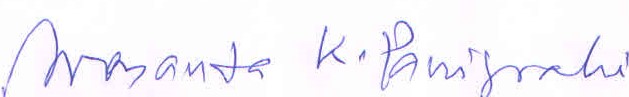 Prof. Prasanta K. Panigrahi         Principal InvestigatorApplication  Form for Admission to JRF (Advertisement No: IISERK/DST/ICPS/QuST/Theme-1/2019/2021-22/02 Date: 23/04/2021)DeclarationI hereby declare that the entries made in this application form are correct to the best of my knowledge and belief. If selected for admission, I promise to abide by the rules and regulations of the Institute.I note that the decision of the Institute is final and binding in regard to selection for admission. The Institute shall have the right to take any action it deems fit, including expulsion, against me at any time after my admission, if it is found that any information furnished by me is incorrect.Place:Date:	Signature of the applicantSl No. 01Name of the projectQuantification and use of entanglement and coherence for designing a  quantum simulatorSl No. 01Expected number ofpositionsJunior Research Fellow : 1 (One)Sl No. 01RemunerationRs. 31,000/- per month + HRASl No. 01Essential Qualifications55% in Master’s degree in Physics/ Chemistry / Mathematics Sl No. 01DesirableQualificationsNET/GATE/JEST qualified.Sl No. 01Age limit35 years Sl No. 01Duration 12 Months1The Application Form is attached herewith.2Incomplete applications will be rejected.3All applications in prescribed format must be emailed to projectrecuitmentiiserkol@gmail.com by 12 midnight, the 7th May, 2021 through email.4Google Meet link mentioning time and date will be provided via email to all shortlisted candidates for online interview.5Only registered email ids (filled in the form with Gmail ) to be admitted on thementioned time and date in the Google Meet for interview6All mark sheets, certificates/testimonials attachments to be made in one file inPortable document format (.pdf ) only.7Chronologically arranged attachments starting from filled in form, followed byexperience certificate, if any, and educational qualifications starting from highest to lowest order must be submitted8 In the Subject of Gmail mention the post applied by typing “ Application for the post of _____________”(JRF) Application for the Post of (Please Tick): JRF_______ 1. (a) Name: Mr./Ms./Mrs/Dr. .....................................…………………………(b) Parent/Spouse/Guardian: ..........................................................(c) Addresses:Application for the Post of (Please Tick): JRF_______ 1. (a) Name: Mr./Ms./Mrs/Dr. .....................................…………………………(b) Parent/Spouse/Guardian: ..........................................................(c) Addresses:   Paste color photo herei) For correspondence ii) Permanent ...................................................................................................................................................................................................................................................…..................................................................................................................................................(d)Email: ……………………………           (Gmail Id required  for Google meet)                                                                           (e) Mobile:2. (a) Date of Birth (dd/mm/yyyy):………...................... (b) Nationality: ……......................(c) Married / Single: ………….……………  (d) Whether SC/ST/OBC/GEN: ………...  (e) Sex: …………..2. (a) Date of Birth (dd/mm/yyyy):………...................... (b) Nationality: ……......................(c) Married / Single: ………….……………  (d) Whether SC/ST/OBC/GEN: ………...  (e) Sex: …………..2. (a) Date of Birth (dd/mm/yyyy):………...................... (b) Nationality: ……......................(c) Married / Single: ………….……………  (d) Whether SC/ST/OBC/GEN: ………...  (e) Sex: …………..3. Details of Universities/Institutions attended (from Class 10 onwards)(Self attested copies of certificates and mark sheets/grade cards must be attached);3. Details of Universities/Institutions attended (from Class 10 onwards)(Self attested copies of certificates and mark sheets/grade cards must be attached);3. Details of Universities/Institutions attended (from Class 10 onwards)(Self attested copies of certificates and mark sheets/grade cards must be attached);3. Details of Universities/Institutions attended (from Class 10 onwards)(Self attested copies of certificates and mark sheets/grade cards must be attached);3. Details of Universities/Institutions attended (from Class 10 onwards)(Self attested copies of certificates and mark sheets/grade cards must be attached);3. Details of Universities/Institutions attended (from Class 10 onwards)(Self attested copies of certificates and mark sheets/grade cards must be attached);3. Details of Universities/Institutions attended (from Class 10 onwards)(Self attested copies of certificates and mark sheets/grade cards must be attached);Class/University/Year%ClassDept./Stream/SubjectsDegreeSchool/CollegeBoardofMarks/ObtainedobtainedpassingCGPA/(withCPIdiscipline)4. Professional qualifying examination passed (Self attested copy of certificates must be enclosed)(1) GATE/JEST	                           (2) UGC/CSIR NET/INSPIRE/Others4. Professional qualifying examination passed (Self attested copy of certificates must be enclosed)(1) GATE/JEST	                           (2) UGC/CSIR NET/INSPIRE/Others4. Professional qualifying examination passed (Self attested copy of certificates must be enclosed)(1) GATE/JEST	                           (2) UGC/CSIR NET/INSPIRE/Others4. Professional qualifying examination passed (Self attested copy of certificates must be enclosed)(1) GATE/JEST	                           (2) UGC/CSIR NET/INSPIRE/Others4. Professional qualifying examination passed (Self attested copy of certificates must be enclosed)(1) GATE/JEST	                           (2) UGC/CSIR NET/INSPIRE/Others4. Professional qualifying examination passed (Self attested copy of certificates must be enclosed)(1) GATE/JEST	                           (2) UGC/CSIR NET/INSPIRE/Others4. Professional qualifying examination passed (Self attested copy of certificates must be enclosed)(1) GATE/JEST	                           (2) UGC/CSIR NET/INSPIRE/Others4. Professional qualifying examination passed (Self attested copy of certificates must be enclosed)(1) GATE/JEST	                           (2) UGC/CSIR NET/INSPIRE/Others4. Professional qualifying examination passed (Self attested copy of certificates must be enclosed)(1) GATE/JEST	                           (2) UGC/CSIR NET/INSPIRE/Others4. Professional qualifying examination passed (Self attested copy of certificates must be enclosed)(1) GATE/JEST	                           (2) UGC/CSIR NET/INSPIRE/Others4. Professional qualifying examination passed (Self attested copy of certificates must be enclosed)(1) GATE/JEST	                           (2) UGC/CSIR NET/INSPIRE/OthersSubjectGATEScoreGATEMarksAll India RankValid up toSubjectYear of QualifyingValid up to5. Projects (Use separate sheet to provide details if required):M. Sc/PhD. Project Title:Title of other Projects that have been completed with the project name, duration and sponsoring agency, if anyi)ii) iii)6. Professional Experience (Teaching/ Research/ Industrial) if any (proof to be attached).    7. Number of Publications, if any:8. List of publications, if any:9. List of two references (Address, email and telephone number) optional:10. List of Enclosures :